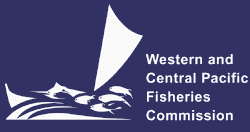 SCIENTIFIC COMMITTEEFIFTEENTH REGULAR SESSIONPohnpei, Federated States of Micronesia12 – 20 August 2019WCPFC-SC15-2018/06General AnnouncementsSC15 registration will start at 08:00 on Monday, 12 August. Meeting starts at 08:30 every day. Tea breaks are scheduled for 10:00-10:30 and 15:00-15:30, and lunch at 12:00-13:30 Monday (12th) AM break: early tea break around 09:15-09:45, after opening session.Meeting schedule and functionsProvisional agenda in Attachment 1Indicative meeting schedule in Attachment 2Welcome/Opening Dinner Reception: 6 – 9pm, Friday, 16 August at WCPFC CommissionOpening CeremonyIT arrangement – refer to Information for Participants booklet Other issues?Review of Provisional AgendaProvisional (Annotated) Agenda – No supplementary agenda item was requested by 30 days before the start of the meeting, assuming the provisional agenda can be adopted.Agenda Item 12 – Other MattersAny minor issues can be discussed under Agenda Item 12 Other Matters? SC Officers and Theme ConvenersCurrent SC officers and theme conveners are listed below. Selection of SC Vice-ChairTheme Conveners for 2020?Any new conveners?(x): number of years of convenership Reporting arrangementsLead rapporteurs: Mr Mark Smaalders marksmaalders@gmail.com (SC6, SC14)Conveners may select support rapporteurs to provide meeting minutes, especially for technical sessions, to the lead rapporteur.Document controlSubmit all new/revised meeting documents, ISG reports, agreed recommendations and decision points to the Science Manager (sungkwon.soh@wcpfc.int) by email or data stick.All presenters upload their presentation files on the presentation laptop or submit them to the Science Manager by email or data stick.   For lengthy interventions, send the text to the Lead Rapporteur by email or data stick.Presentation laptop: Folders will be organized by Theme and by Date, which will be controlled by the Science ManagerSC15 Summary ReportLead rapporteur will produce a draft summary report;Theme conveners will ensure at the start of the meeting that all presenters should submit 1-2 paragraph summary of their presentations to the lead rapporteur.Theme conveners will review the draft summary report;iii)  All recommendations and decision points will be adopted at the meeting; Secretariat will prepare Executive Summary; and The Summary Report and Executive Summary will be adopted intersessionally.SC recommendationsTheme conveners draft recommendations, and clear them and produce agreed text at the end of each theme session (Any designated person or Lead rapporteur assist the clearing process at head table); andSC Chair formally adopts all recommendations under Agenda Item 13.Indicative time schedule for the finalization of SC15 Summary Report Side meetingsThere will be three Steering Committee meetings:Pacific Tuna Tagging Project at 5:30-7:00pm on Thursday, 13 AugustJapan Trust Fund at 5:30-6:30pm on Wednesday, 14 AugustTuna Tissue Bank at 5:30-6:30pm on Thursday, 15 AugustWWF Presentation: at PM break (3-3:30pm) on Friday, 16 AugustInformal Small Group (ISG) meetingsPROPOSED Informal Small Groups (ISGs) are listed below for the HOD’s review and finalization. Facilitators will lead their relevant ISG according to their schedules and approaches.Next meeting venueSC16 in 2020: Samoa – to be confirmedSC17 in 2021: Other MattersAttachment 1SCIENTIFIC COMMITTEEFIFTEENTH REGULAR SESSIONPohnpei, Federated States of Micronesia12 – 20 August 2019PROVISIONAL ANNOTATED AGENDAWCPFC-SC15-2019/02OPENING OF THE MEETINGWelcome addressMeeting arrangements Issues arising from the CommissionAdoption of agendaReporting arrangements Intersessional activities of the Scientific Committee REVIEW OF FISHERIESOverview of Western and Central Pacific Ocean (WCPO) fisheries  Overview of Eastern Pacific Ocean (EPO) fisheries Annual Report – Part 1 from Members, Cooperating Non-Members, and Participating Territories Reports from regional fisheries bodies and other organizationsDATA AND STATISTICS THEMEData gapsData gaps of the CommissionSpecies composition of purse-seine catches (Project 60)Project 90 (Better size data (length and weight) for scientific analyses) Project 93 (Review of the Commission’s data needs and collection programmes).Regional Observer ProgrammeElectronic Reporting and Electronic MonitoringEconomic dataComprehensive review of Commission reporting requirementsSTOCK ASSESSMENT THEME Improvement of MULTIFAN-CL software WCPO tunasWCPO bigeye tuna (Thunnus obesus)Research and informationProject 94 (Workshop on yellowfin and bigeye tuna age and growth)Update of bigeye tuna stock assessment information Provision of scientific informationStock status and trends Management advice and implications WCPO yellowfin tuna (Thunnus albacares)Research and informationProject 82 (Yellowfin tuna age and growth)Update of yellowfin tuna stock assessment informationProvision of scientific informationStatus and trends Management advice and implications WCPO skipjack tuna (Katsuwonus pelamis)Research and informationReview of 2019 skipjack tuna stock assessmentProvision of scientific informationStatus and trends Management advice and implications South Pacific albacore tuna (Thunnus alalunga)Research and informationUpdate of South Pacific albacore tuna stock assessment informationTrends in the South Pacific albacore longline and troll fisheries Provision of scientific informationStatus and trends Management advice and implications Northern stocks North Pacific albacore (Thunnus alalunga) Pacific bluefin tuna (Thunnus orientalis) North Pacific swordfish (Xiphias gladius)WCPO sharks Oceanic whitetip shark (Carcharhinus longimanus)Research and informationOceanic whitetip shark stock assessmentProject 92 (Testing the performance of alternative stock assessments approaches for oceanic whitetip shark)Provision of scientific informationStatus and trends Management advice and implications Silky shark (Carcharhinus falciformis)South Pacific blue shark (Prionace glauca)North Pacific blue shark (Prionace glauca)North Pacific shortfin mako (Isurus oxyrinchus)Pacific bigeye thresher shark (Alopias superciliosus)Porbeagle shark (Lamna nasus)whale shark (Rhincodon typus)WCPO billfishesSouth Pacific swordfish (Xiphias gladius) Research and informationProvision of scientific informationStatus and trends Management advice and implications Southwest Pacific striped marlin (Kajikia audax)Research and informationProvision of scientific informationStatus and trends Management advice and implications North Pacific striped marlin (Kajikia audax)Research and informationProvision of scientific informationStatus and trends Management advice and implications Pacific blue marlin (Makaira nigricans) MANAGEMENT ISSUES THEMEDevelopment of harvest strategy frameworkProgress of the harvest strategy workplanTarget reference pointsYellowfin and bigeye tunaSouth Pacific albacore tuna Skipjack tunaProgress on the development of Harvest Control Rules and Management Strategy Evaluation (MSE)Review of harvest control rules for skipjack tuna  Review of harvest control rules for South Pacific albacoreMSE for North Pacific albacoreMulti-species modeling framework Other mattersLimit reference points for WCPFC sharks Implementation of CMM 2018-01Effectiveness of CMM 2018-01Management issues related to FADsFAD trackingAcoustic FAD analysis Review of Project 77 ECOSYSTEM AND BYCATCH MITIGATION THEME Ecosystem effects of fishingFAD impacts Research on non-entangling FADs Joint Tuna RFMO FAD Working Group MeetingSharks  Review of conservation and management measures for sharksSafe release guidelines Progress of Shark Research PlanProject 91 – A study on Operational Planning for Shark Biological Data Improvement;Shark post-release mortality tagging study (assigned as Project 95) Update of Shark Research PlanSeabirds Review of seabird researchesReview of CMM 2018-03 (CMM to mitigate the impact of fishing for highly migratory fish stocks on seabirds)Sea turtles 	Review of sea turtle researchesReview of CMM 2008-03Bycatch management Other issues6.6.1	Review of relevant reports from other tRFMOsOTHER RESEARCH PROJECTSWest Pacific East Asia Project Pacific Tuna Tagging Project  ABNJ (Common Oceans) Tuna Project-Shark and Bycatch ComponentsWCPFC Tissue Bank (Project 35b)Other ProjectsCOOPERATION WITH OTHER ORGANISATIONSSPECIAL REQUIREMENTS OF DEVELOPING STATES AND PARTICIPATING TERRITORIESFUTURE WORK PROGRAM AND BUDGETDevelopment of the 2020 work programme and budget, and projection of 2021-2022 provisional work programme and indicative budget ADMINISTRATIVE MATTERSFuture operation of the Scientific Committee Election of Officers of the Scientific Committee Next meeting  OTHER MATTERSADOPTION OF THE SUMMARY REPORT OF THE FIFTEENTH REGULAR SESSION OF THE SCIENTIFIC COMMITTEECLOSE OF MEETINGAttachment 2 SCIENTIFIC COMMITTEEFIFTEENTH REGULAR SESSIONPohnpei, Federated States of Micronesia12-20 August 2019INDICATIVE SCHEDULE (Matrix)WCPFC-SC15-2019/04HEADS OF DELEGATION MEETINGPROVISIONAL AGENDA Meeting Venue: WCPFC Secretariat – PNG Room, 1st floor16:00, Sunday, 11 August 201908:00-08:30Registration (outside the main entrance)08:30-09:00SC Chair Ueta Jr. Faasili will welcome delegates, and introduce speakers:Eugene Pangelinan:  NORMA, FSM Riley Kim, Commission Chair SC Chair will declare SC15 opening.09:00-09:15Group Photo09:15-09:45Morning Refreshment BreakChairUeta Jr. Faasili (2); ueta.faasili@maf.gov.ws Vice ChairVacantST ThemeUeta Jr. Faasili; ueta.faasili@maf.gov.ws (Temporary for SC15)    (The current convener Valerie Post will be back to SC16)SA ThemeKeith Bigelow: keith.bigelow@noaa.gov Hiroshi Minami(2); hminami@affrc.go.jpMI ThemeRobert Campbell (10); robert.campbell@csiro.au EB ThemeJohn Annala (5);  john.annala@mpi.govt.nzYonat Swimmer (1); yonat.swimmer@noaa.gov Tentative ScheduleActions to be taken20 AugustClose of SC15 By 29 August, SC15 decisions will be distributed to all CCMs and observers (within 7 working days, Rules of Procedure).27 AugustSecretariat will receive Draft Summary Report from the rapporteur.10 SeptemberSecretariat will clear the Draft report, and distribute the cleaned report to all Theme Convenors for review.17 SeptemberTheme conveners will review the report and return it back to the Secretariat24 SeptemberThe Secretariat will distribute/post the draft Summary Report for all CCMs’ and Observers’ review4 November Deadline for the submission of comments from CCMs and ObserversISG-IDTitle/TORAgendaProposed FacilitatorISG-01Project 90 (Better data on fish weights and lengths for scientific analyses)discuss and enhance the priorities and activities proposed in the Project 90 future activities3.1.3ISG-02Project 93 (Commission’s data needs)Seek CCM’s scientific feedback on the Project 93 tables (SC15-ST-WP-04)3.1.4ISG-03Guidelines for economic data provision SC15- ST-WP-053.4ISG-04Review of SC14 BET Research RecommendationsParagraphs 183 and 184, SC14 Summary ReportAccomplishments prior to next stock assessment (SC16)Discussion on planning and funding 4.1.1ISG-05Skipjack (SKJ) Assessment – Uncertainty axes and weightingMeeting time: PM Break on Wednesday, 14 August4.1.3ISG-06Oceanic Whitetip Shark (OCS) Assessment – Uncertainty axes and weightingMeeting time: after presentation of OCS stock assessment4.3.1ISG-07SW Pacific striped marlin (MLS) assessment – Uncertainty axes and weightingMeeting time: after presentation of MLS stock assessment4.4.2ISG-08Shark Research Plan and future work planSC15-EB-WP-026.2.3ISG-09SC Budget for 2020– 202210.1ChairTimeSun, 11Mon, 12Tue, 13Wed, 14Thu, 15Fri, 16Sat, 170830-1000Agenda 1 and A2A4. Stock Status (1)A4. Stock Status (3)A4. Stock Status (5)A4. Stock Status (7)A4. Stock Status (9)1000-10301030-1200A1 and A2A4. Stock Status (2)A4. Stock Status (4)A4. Stock Status (6)A4. Stock Status (8)A3. Data (4) 1200-133014:00- 15:30Chair and Conveners 16:00 – HOD Meeting1330-150014:00- 15:30Chair and Conveners 16:00 – HOD MeetingA3. Data (1)A6. EB theme (1)A5. MI theme (1)A5. MI theme (3)A3. Data (3)A5. MI theme (5)1500-153014:00- 15:30Chair and Conveners 16:00 – HOD MeetingISG05 (SKJ SA)WWF 1530-173014:00- 15:30Chair and Conveners 16:00 – HOD MeetingA3. Data (2)A6. EB theme (2)A5. MI theme (2)A5. MI theme (4)A6. EB theme (3) A6. EB theme (4)1730-1830Steering Committee MeetingSteering Committee MeetingPTTP(1730-1900)JTF(1730-1830)Tissue Bank (1730-1830)1900-2100TimeSun, 18Mon, 19Tue, 200830-1000A4. Stock Status (10)A4. Stock Status (11)  1000-1030Morning BreakMorning Break1030-1200A5. MI theme (6)A6. EB theme (6)1200-1330Lunch BreakLunch Break1330-1500Agenda 7-12A5. MI theme (7)1500-1530Afternoon BreakAfternoon Break1530-1730          A6. EB theme (5)Agenda 7-141800-2100